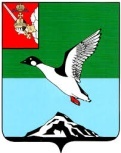 ЧЕРЕПОВЕЦКИЙ МУНИЦИПАЛЬНЫЙ РАЙОН ВОЛОГОДСКОЙ ОБЛАСТИКОНТРОЛЬНО-СЧЕТНЫЙ КОМИТЕТПервомайская ул., д.58, г.Череповец, Вологодская область, 162605 тел. (8202)  24-97-46,  факс (8202) 24-97-46,e-mail: kchk_chmr@cherra.ru «27» июля 2022 г.                                                        г. ЧереповецЗАКЛЮЧЕНИЕ № 76По результатам  экспертно-аналитического мероприятия   на проект решения Совета Яргомжского сельского поселения   «О внесении изменений в решение Совета Яргомжского сельского поселения   от 20.12.2021 №188 «О бюджете Яргомжского сельского поселения   на 2022 год и плановый период 2023 и 2024 годов».         Экспертно-аналитическое мероприятие проведено на основании  п. 1.5 плана работы контрольно-счетного комитета Череповецкого муниципального района (далее - КСК) на 2022 год, статьи 157 Бюджетного кодекса Российской Федерации, ст. 9 Федерального закона от 07.02.2011  № 6-ФЗ «Об общих принципах организации и деятельности контрольно-счетных органов субъектов Российской Федерации и муниципальных образований», п. 8.1 статьи 8 Положения о контрольно-счетном комитете Череповецкого муниципального района, утвержденного решением Муниципального  Собрания  района от 09.12.2021 № 252.         Проект решения Совета Яргомжского сельского поселения   «О внесении изменений в решение Совета Яргомжского сельского от 20.12.2021 №188 «О бюджете Яргомжского сельского поселения   на 2022 год и плановый период 2023 и 2024 годов» (далее – Проект) представлен Советом поселения 25.07.2022 года. Экспертиза Проекта проведена в соответствии с положением о бюджетном процессе в Яргомжском сельском поселении, утвержденным  решением Совета Яргомжского сельского поселения   от 29.06.2020 №129.В результате внесения изменений  основные характеристики  бюджета поселения в 2022 году составят:  доходы  бюджета 14 798,0 тыс. рублей (увеличение на 1 106,5 тыс. руб.),  расходы 15 535,8 тыс. рублей (увеличение на 1 106,5 тыс. руб.),  дефицит бюджета 737,8 тыс. рублей  за счет остатков средств на счетах по учету средств бюджета на 01.01.2022 года.Проектом  предлагается  внести изменения в 7 приложений, изложив их в новой редакции. Изменения доходов бюджета поселения в 2021 году изложены в следующей таблице.Таблица № 1 (тыс. руб.)                                                Проектом предлагается увеличение доходов  в сумме  1 106,5  тыс.  рублей за счет:-  увеличение прочих субсидий на реализацию проекта «Народный бюджет» на сумму 612,5 тыс. рублей (в соответствии с постановлением Правительства Вологодской области от 21.03.2022 № 354, уведомления Департамента финансов Вологодской  области от 04.04.2022 № 133 об изменении бюджетных ассигнований на 2022 год);- увеличение межбюджетных трансфертов, передаваемые бюджетам сельских поселений из бюджетов  муниципальных  районов на осуществление части полномочий по решению вопросов местного значения в соответствии с заключенными соглашениями на сумму 227,7 тыс. рублей (в соответствии с решением Муниципального собрания Череповецкого муниципального района от 31.03.2022);- увеличение прочих безвозмездных поступлений от денежных пожертвований, предоставляемых физическими лицами получателями средств бюджетов сельских поселений на сумму 266,3 тыс. рублей.         Изменения в распределении бюджетных ассигнований в 2022 году по разделам изложены в таблице №2.                                                                                                 Таблица № 2  (тыс. руб.)                                                       В 2022 году проектом предлагается увеличение бюджетных ассигнований на 1 106,5 тыс. рублей, в том числе:- увеличение на 12,0 тыс. руб. по разделу  «Общегосударственные вопросы»  расходов на содержание имущества (расходы на канцтовары); -  увеличение  на 224,3 тыс. руб. по разделу  «Национальная экономика» на расходы в сфере дорожной деятельности;-  «Жилищно-коммунальное хозяйство»  в сумме 870,2 тыс. рублей в том числе,  за счет  увеличения расходов в сфере жилищных правоотношений на сумму 3,4 тыс. рублей, уборку несанкционированных свалок  в сумме 81,0 тыс. рублей, расходы на обустройство трубного колодца в сумме 191,0 тыс. рублей, реализацию мероприятий в рамках проекта «Народный бюджет» в сумме 687,8 тыс. рублей, за счет сокращения расходов по вывозу мусора в сумме 23,4 тыс. рублей и экономии расходов по уличному освещению в сумме 69,6 тыс. рублей.           В результате анализа распределения бюджетных ассигнований бюджета по целевым статьям (муниципальным  программам и непрограммным направлениям) видам расходов классификации расходов бюджета поселения на 2022 год установлено, что предполагаемый Проект влечет за собой изменения объемов финансирования по 2 из 5 муниципальных программ, подлежащих реализации в 2022 году  (таблица 3).                                                                                             Таблица № 3 (тыс. руб.)                                                                                               Таким образом,  бюджетные ассигнования на реализацию мероприятий муниципальных программ увеличатся на 878,8 тыс. рублей, непрограммные расходы увеличатся на 227,7 тыс. рублей.  В соответствии с бюджетным законодательством увеличение бюджетных ассигнований  на исполнение существующих видов расходных обязательств может осуществляться при наличии соответствующих источников дополнительных поступлений в бюджет и (или) сокращении бюджетных ассигнований по отдельным статьям расходов бюджета. Согласно представленных материалов к Проекту видно, что поправки в бюджет вносятся обоснованно,  в связи с дополнительными доходами. Вывод: Представленный проект решения Совета Яргомжского сельского поселения   «О внесении изменений в решение Совета Яргомжского сельского поселения   от 20.12.2021 №188 «О бюджете Яргомжского сельского поселения   на 2022 год и плановый период 2023 и 2024 годов»   соответствует требованиям бюджетного законодательства. И.п. председателя комитета                                                             Е.Л. СтепановаНаименование доходовРешение от 20.12.2021 №188Проект решения на 25.07.2022Изменения Налоги на прибыль, доходы1660,01660,00,0Налог на имущество физических лиц792,0792,00,0Земельный налог2131,02131,00,0Государственная пошлина 2,02,00,0Доходы от оказания платных услуг (работ) и компенсации затрат государства3,03,00,0Штрафы, санкции, возмещение ущерба43,843,80,0Итого собственных доходов4 631,84 631,80,0Безвозмездные поступления9 059,710 166,2+1 106,5Дотации бюджетам бюджетной системы Российской Федерации5 244,25 244,20Субсидии бюджетам бюджетной системы Российской Федерации2 354,52 967,0+ 612,5Субвенции бюджетам бюджетной системы Российской Федерации269,7269,70,0Иные межбюджетные трансферты 1 191,31 419,0+227,7Прочие безвозмездные поступления0,0266,3+ 266,3Итого доходов13 691,514 798,0+ 1 106,5Наименование разделов (подразделов)Решение от 20.12.2021 №188Проект решения на 25.07.2022Изменения Общегосударственные вопросы5 615,55 627,5+12,0Национальная оборона267,7267,70Национальная безопасность и правоохранительная деятельность10,010,00Национальная экономика1 143,01 367,3+ 224,3Жилищно-коммунальное хозяйство4 105,84 976,0+ 870,2 Культура, кинематография2 820,02 820,00Социальная политика467,3467,30Итого расходов14 429,315 535,8+1 106,5Наименование муниципальной программыСумма расходов по муниципальным программамСумма расходов по муниципальным программамСумма расходов по муниципальным программамНаименование муниципальной программыРешение от 20.12.2021 №188Проект решения на 25.07.2022Изменения «Благоустройство территории Яргомжского сельского поселения на 2014-2024 годы»3785,04 651,8+ 866,8 «Сохранение и развитие культурного потенциала Яргомжского сельского поселения на 2016-2024 годы»2820,02820,00,0«Развитие материально-технической базы и информационно-коммуникационных технологий в Яргомжском  сельском поселении на 2014-2024 годы»731,4743,4+12,0«Социальная поддержка граждан Яргомжского  сельского поселения на 2016-2024 годы»467,3467,30,0«Формирование современной городской среды на территории Яргомжского сельского поселения на 2018 – 2024 годы»252,5252,50,0Итого расходов8 056,28 935,0+878,8